Publicado en Barcelona el 19/11/2018 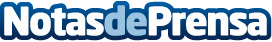 Napoleón Armengol actualiza sus tarifas a partir del 1 de Diciembre del 2018La empresa Napoleón Armengol actualiza precios de sus diferentes productos: tubo de acero, tubo de PVC, cajas de derivación,etcDatos de contacto:Carlos FernándezNota de prensa publicada en: https://www.notasdeprensa.es/napoleon-armengol-actualiza-sus-tarifas-a_1 Categorias: Nacional Finanzas Emprendedores Logística Construcción y Materiales http://www.notasdeprensa.es